Tema 4: REPRODUCCIÓ HUMANA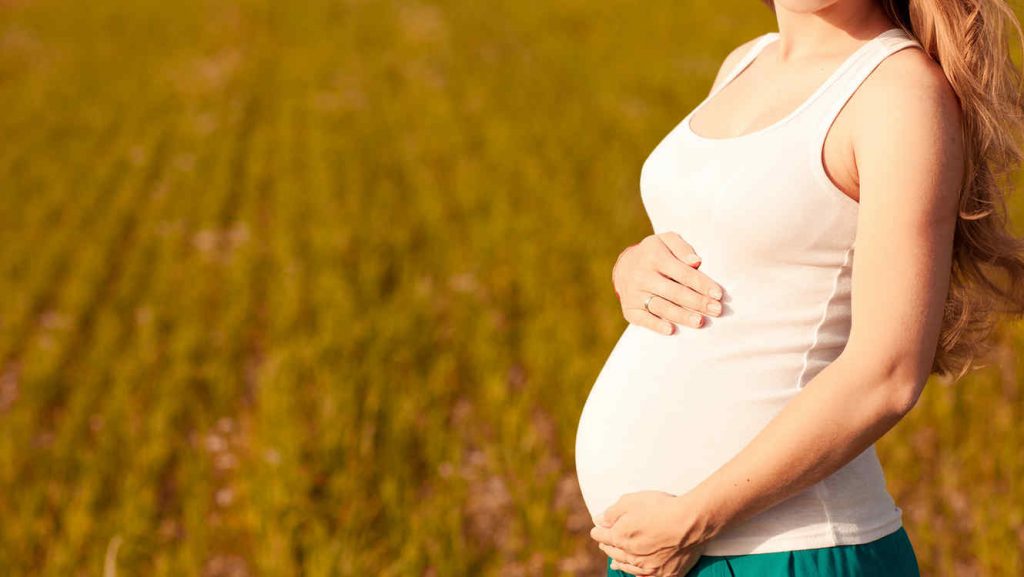 En aquest tema estudiarem: Funció de reproducció com a funció vitalAparell reproductor masculíAparell reproductor femeníFecundacióEmbaràs i part LA FUNCIÓ DE REPRODUCCIÓ  La funció de reproducció permet donar lloc a nous éssers vius d’una mateixa espècie.En la espècie humana necessitem la intervenció d’un home i una dona per a crear una nova vida. Als éssers humans la reproducció és:Sexual: perquè cal un home i una donaInterna: la fecundació (unió de cèl·lules reproductores) es produeix dins del cos de la donaELS APARELLS REPRODUCTORSAl nostre cos els aparells encarregats de la funció de relació son ELS APARELLS REPRODUCTORS que són diferents en l’home i la dona. L’aparell reproductor masculí: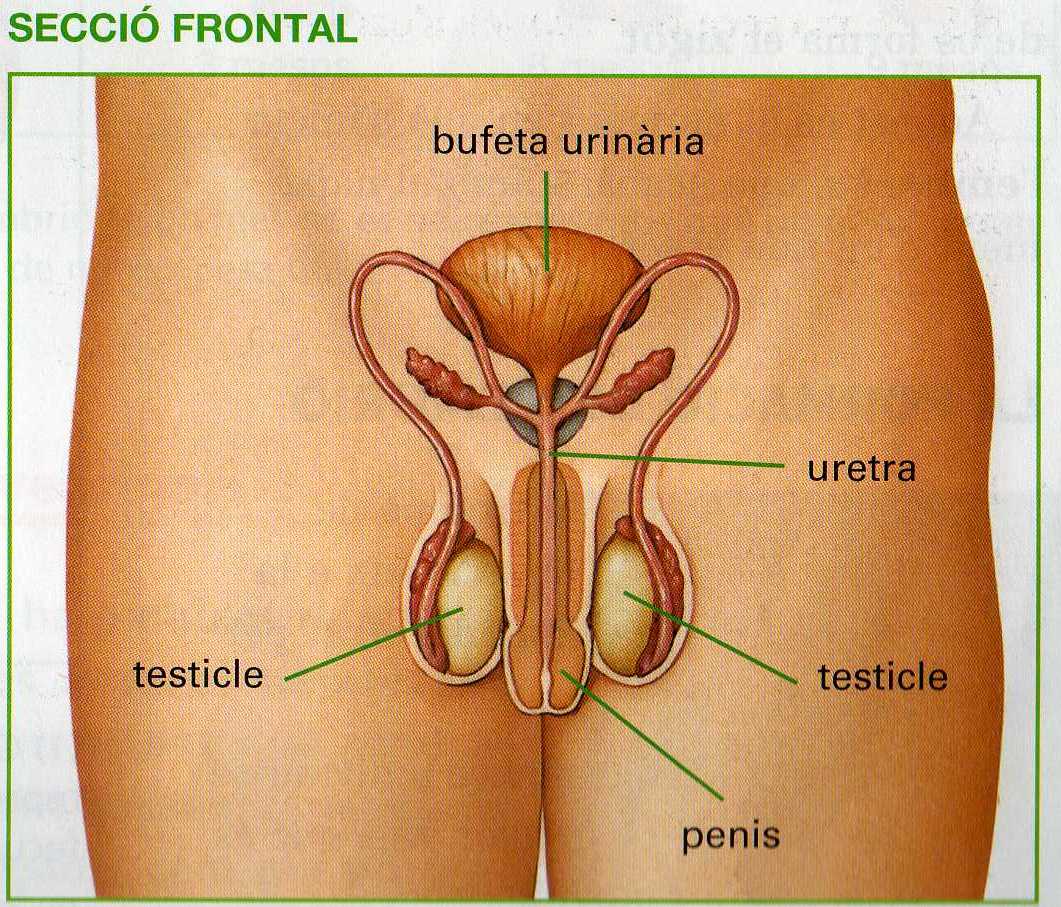 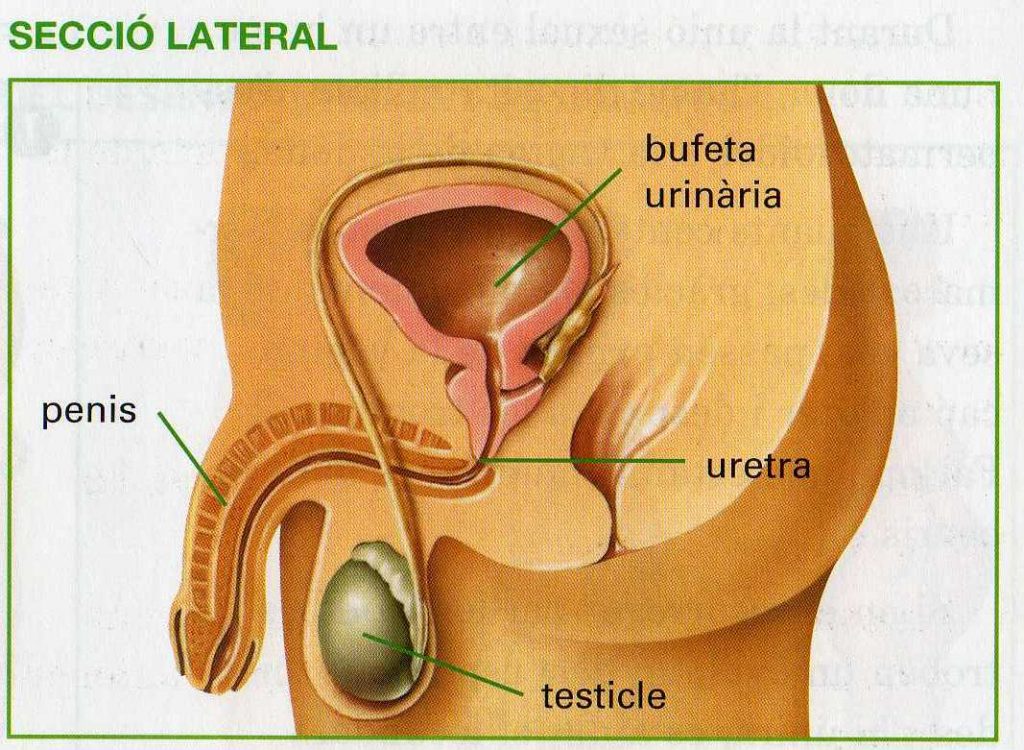 Les funcions de l’aparell reproductor masculí són: generar les cèl·lules reproductores masculines espermatozoides produir hormones sexuals com la testosterona, les hormones son les responsables, entre altres coses dels caràcters sexuals secundaris. 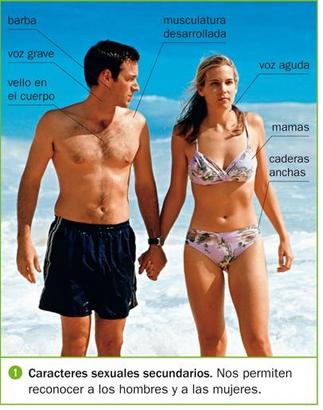 Els caràcters sexuals secundaris son les característiques físiques que ens permeten diferenciar físicament un home d’una dona. 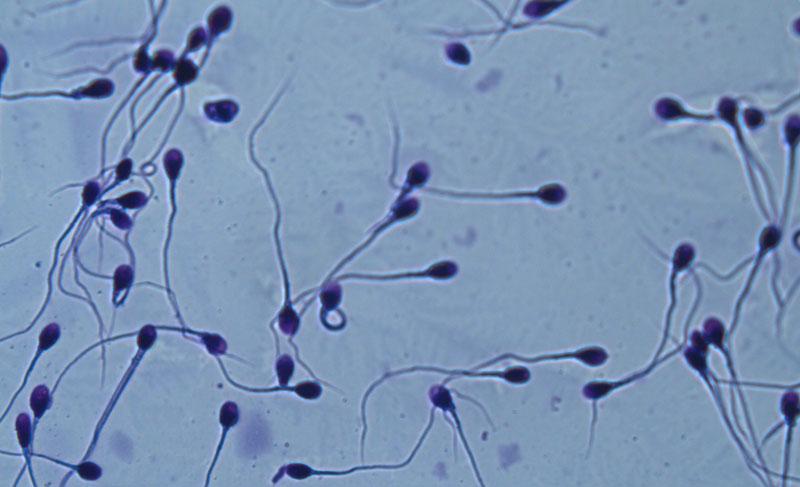 Les cèl·lules sexuals masculines s’anomenen espermatozoides, són microscòpics i es formen als testicles.Activitat 1: Completa amb les parts de l’aparell reproductor masculí: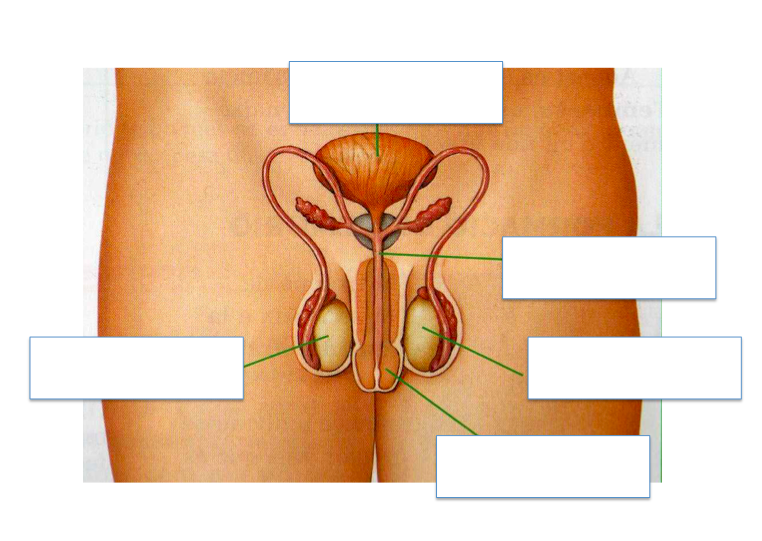 Activitat 2: ContestaEn quina part de l’aparell reproductor masculí es produeixen les cèl·lules reproductores masculines? Activitat 3: Completa Les funcions de l’aparell reproductor masculí són produir les cèl·lules reproductores ..................................anomenades.............................................. i produir ..................................sexuals masculines com la ....................................................Activitat 3: 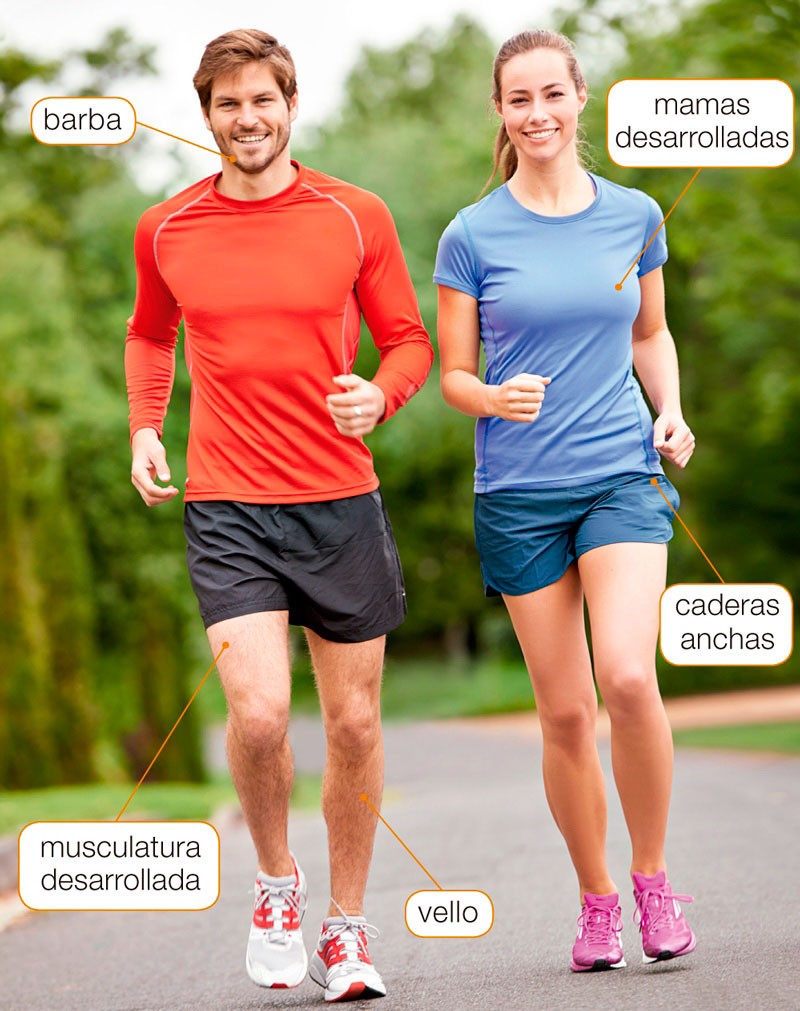 Els caràcters sexuals secundaris son les característiques físiques que ens permeten diferenciar físicament un home d’una dona. Fes un llistat de caràcters sexuals secundaris propis d’homes i de dones. L’aparell reproductor femení: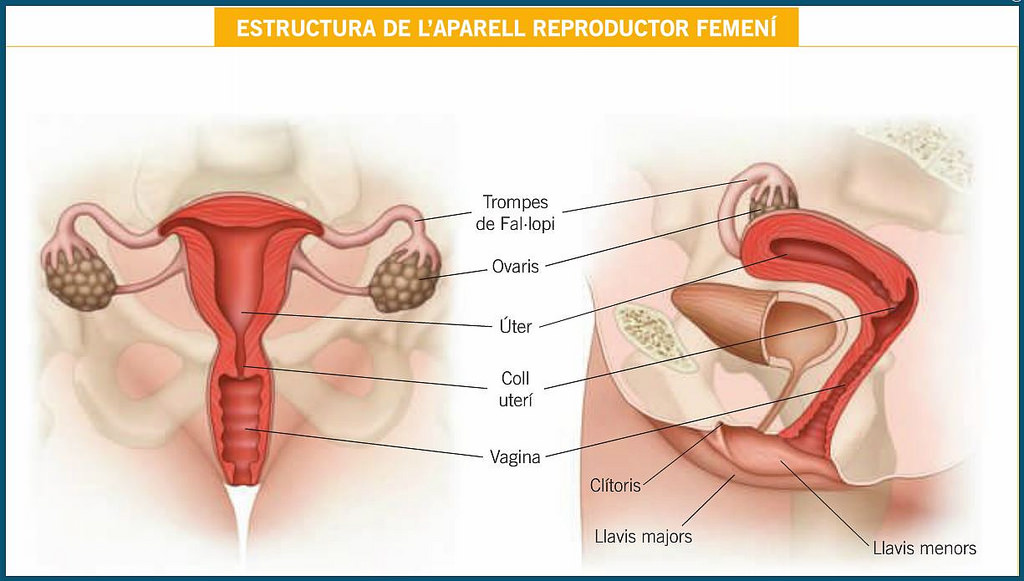 Les funcions de l’aparell reproductor masculí són: generar les cèl·lules reproductores femenines òvulsproduir hormones sexuals com els estrògens,  les hormones son les responsables, entre altres coses dels caràcters sexuals secundaris. 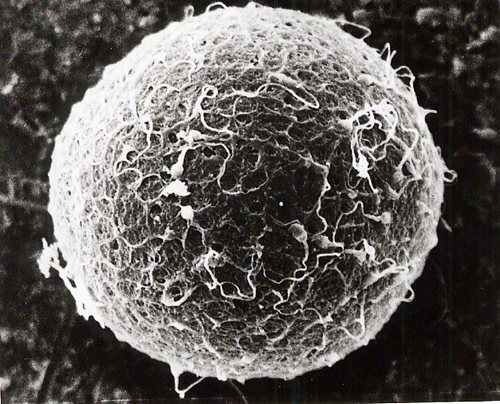 Les cèl·lules sexuals femenines s’anomenen òvuls, són microscòpics i es formen als ovarisActivitat 4: Completa amb les parts de l’aparell reproductor femení: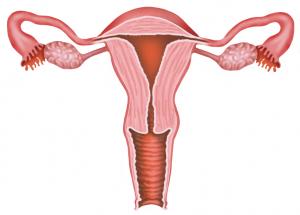 Activitat 5: ContestaEn quina part de l’aparell reproductor femení es produeixen les cèl·lules reproductores femenines? Activitat 6: Els òvuls són més grans que els espermatozoides, fixa´t en la diferència de mida. Senyala amb una fletxa indicant quin és l’òvul i quins els espermatozoides?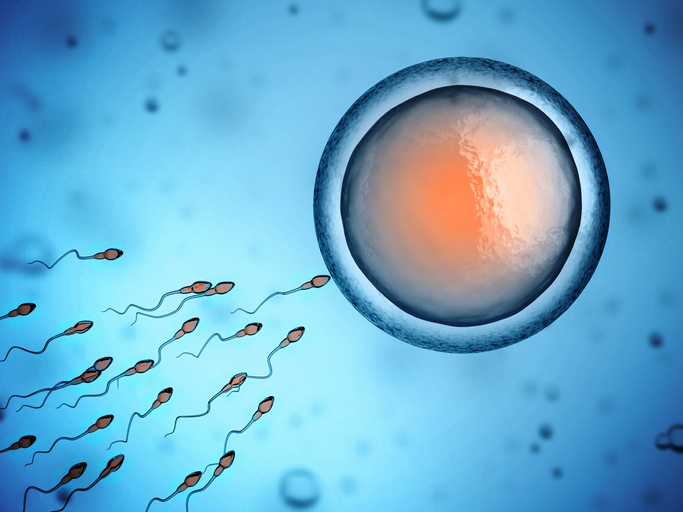 LA FECUNDACIÓSi els espermatozoides arriben a l’interior del cos de la dona i es troben amb un òvul es pot produir la unió de les dues cèl·lules. 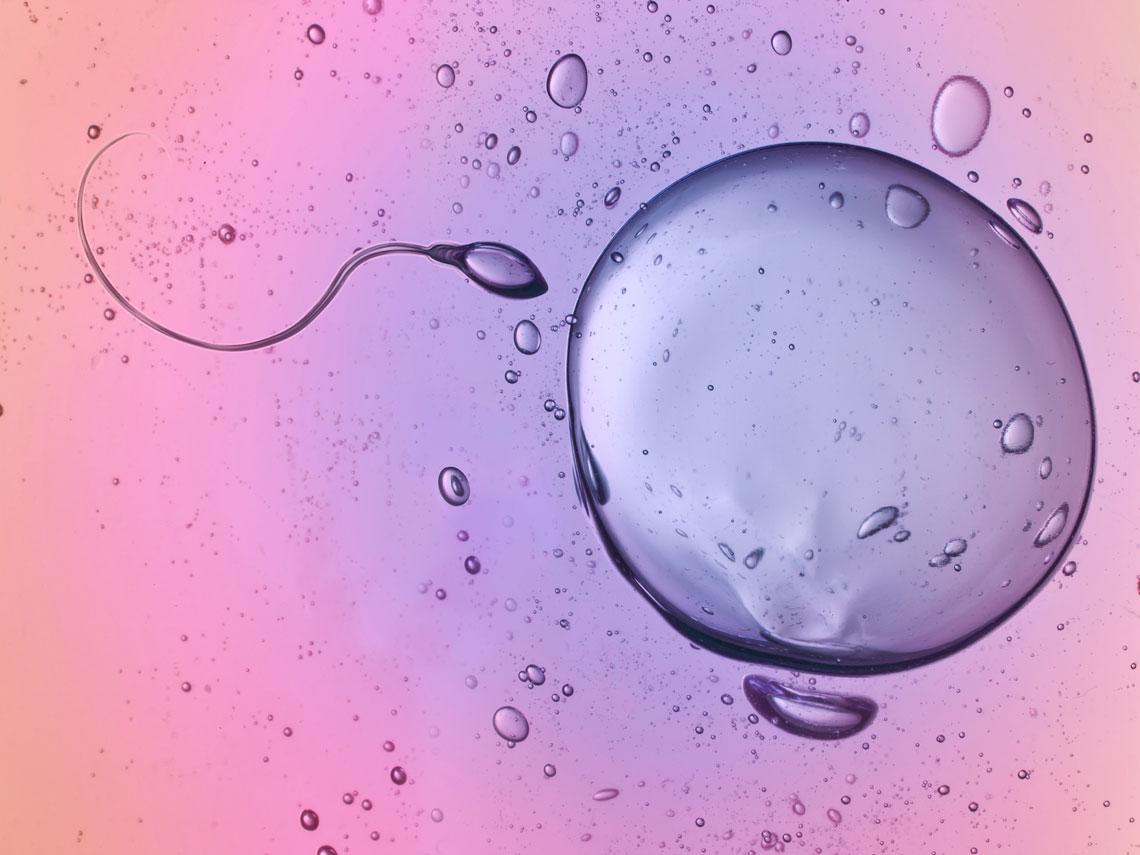 La fecundació és la unió de l’òvul i l’espermatozoide.Després de la fecundació a l’interior del cos de la dona, a l’úter, començarà a desenvolupar se una nova vida. Al nou ésser viu se li anomena embrió.L’EMBARÀS I EL PART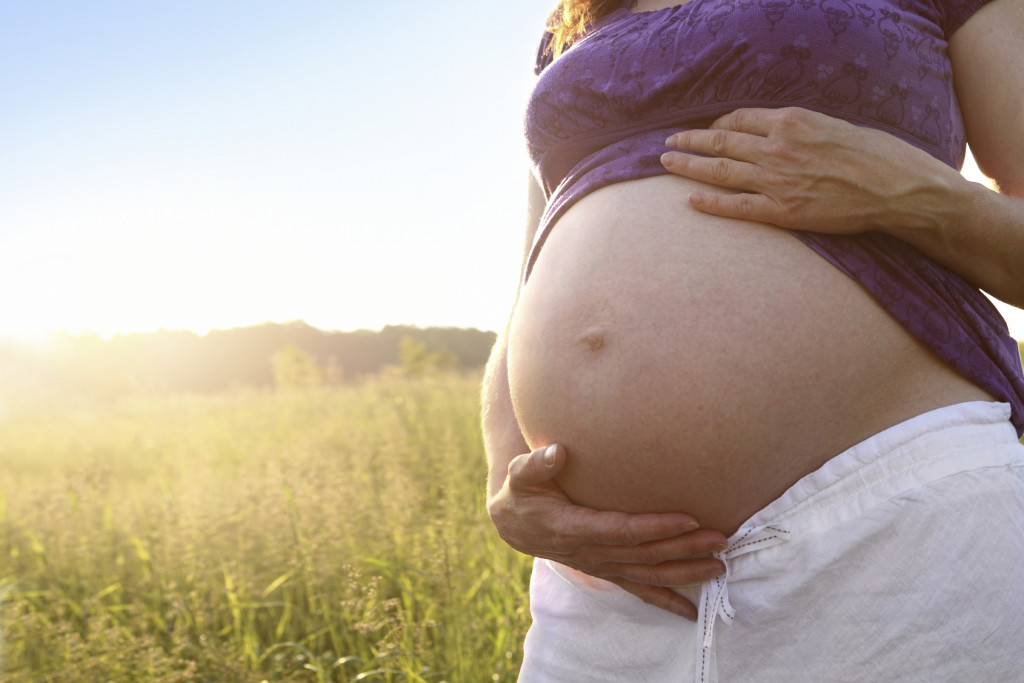 Durant nou mesos el fetus es desenvoluparà a l’interior del cos de la mare gràcies als nutrients que li arriben a traves del cordó umbilical i la placenta. 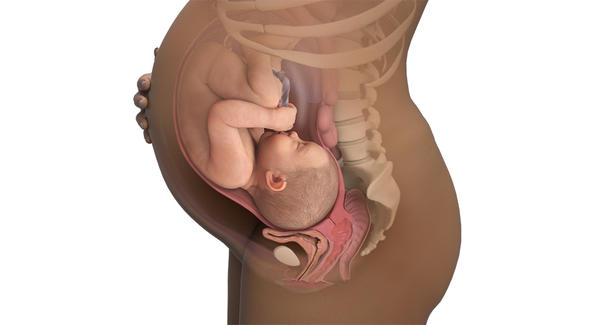 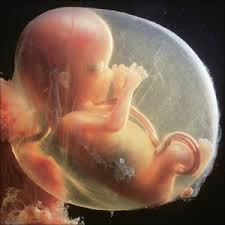 Dins del cos de la mare el bebè està envoltat per un líquid, el líquid amniòtic que el protegeix dels colps i els canvis de temperatura.Nou mesos després la mare començarà a tindré contraccions a l’úter, les contraccions provocaran l’eixida del bebè. 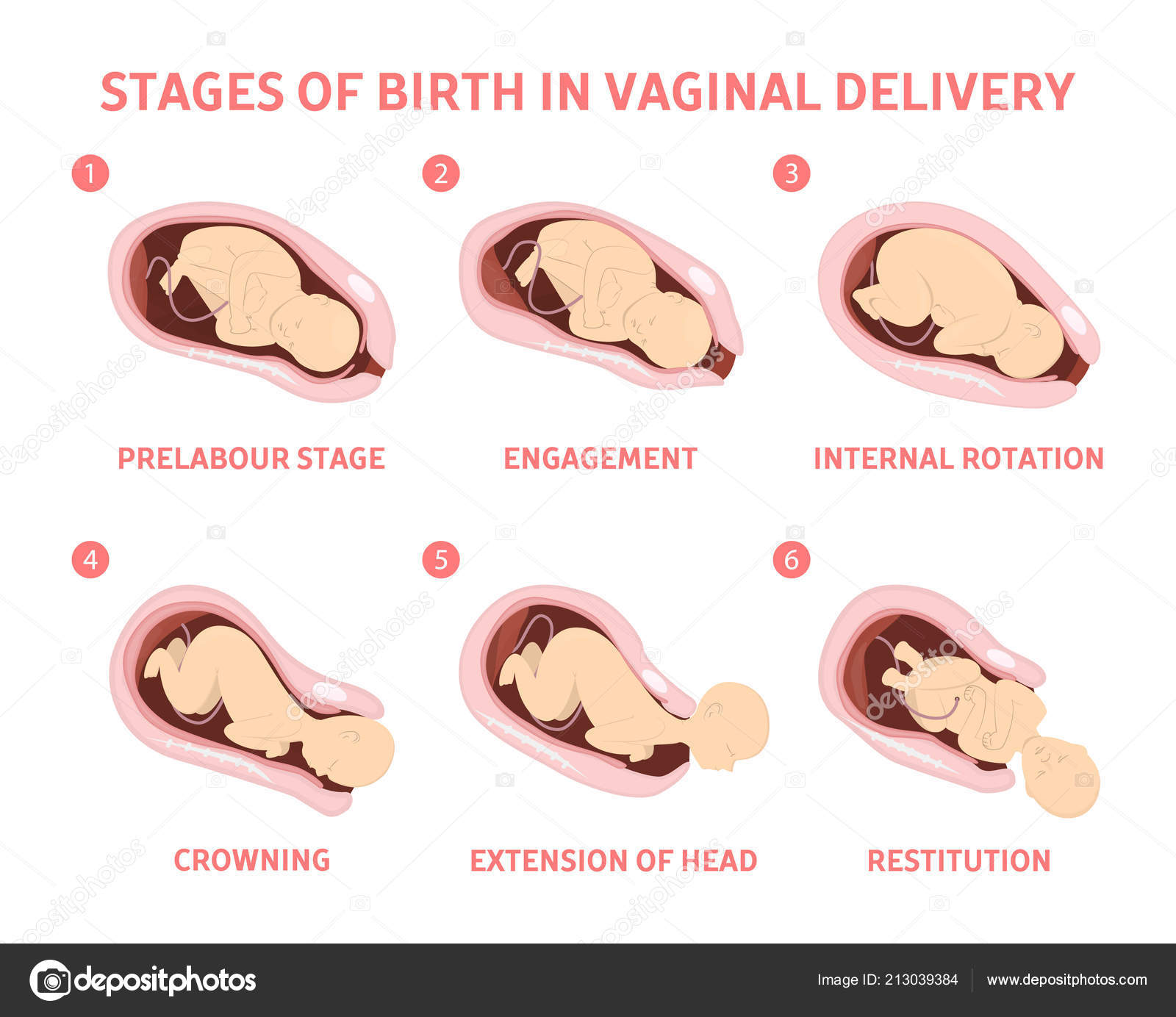 Ha arribat el moment del naixement. El bebè començarà a respirar per si mateix  hi haurà de ser alimentat ja fora del cos de la dona. 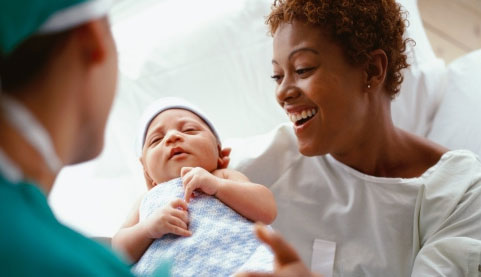 Caràcters sexuals secundaris propis d’HOMESCaràcters sexuals secundaris propis de DONES